Das Paint-Fenster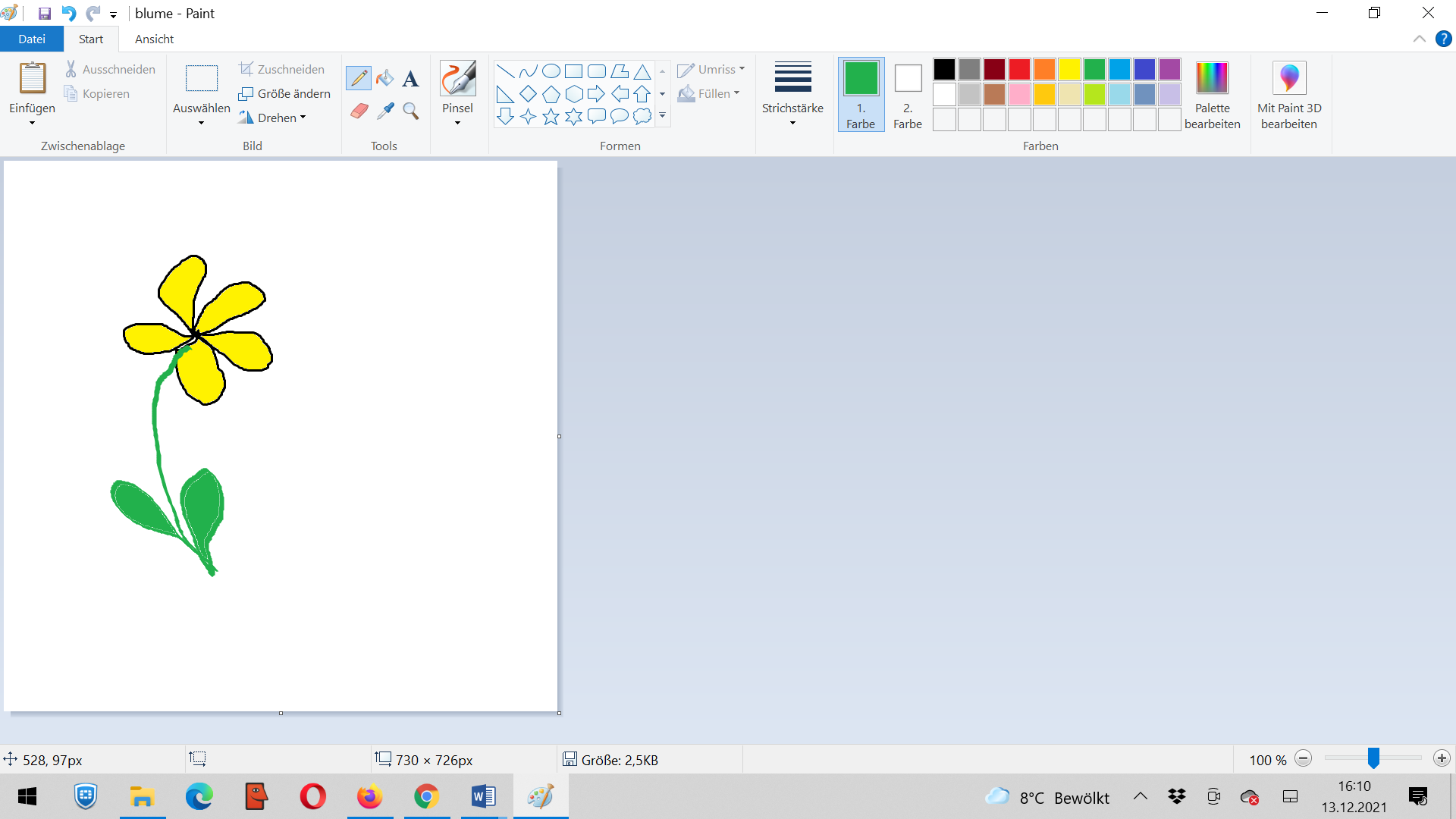 Wichtige Bezeichnungen	Wichtige WerkzeugeIm Materialpool findest du ein Video, in dem wir zeigen, wie du Paint nutzen kannst.Titelleiste mit dem DateinamenSchnellzugriffsleisteRegisterMenüleiste mit den Paint-WerkzeugenSchaltflächen z. B. zum Schließen und Vergrößern des Paint-FenstersZeichenbereichZoomStatusleiste (Informationen zum Bild, wie z B. Dateigröße hier: 2,5 KB) Werkzeuge (Tools). Diese werden mit einem einfachen Klick aktiviert.Farbpalette. Eine Farbe wird mit einem einfachen Klick aktiviert.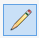 StiftDieses Symbol ist automatisch aktiviert, sobald Paint gestartet wird.Einfach mit der Maus in den Zeichenbereich zeigen und mit gedrückter Maustaste ziehen. 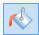 EimerMit Hilfe des Eimers kann eine geschlossene Fläche gefärbt werden. Das Eimersymbol mit einem einfachen Klick aktivieren.Mit dem Mauszeiger auf die geschlossene Fläche zeigen und 1x klicken.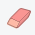 RadiergummiDen Radiergummi anklicken.Mit dem Radiergummi auf die Linie zeigen, die gelöscht werden soll.Mit gedrückter Maustaste die Linie löschen.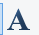 Textwerkzeug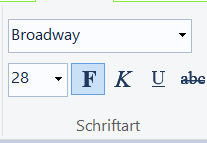 Das Textwerkzeug anklicken.Mit gedrückter Maustaste einen Textrahmen im Zeichenbereich aufspannen.Im Menüband erscheinen jetzt Werkzeuge zur Gestaltung des Textes.Wähle z. B. eine andere Schriftart oder eine anders Schriftgröße.Tippe den Text.Sobald du an eine andere Stelle im Zeichenbereich klickst, kannst du den Text nicht mehr bearbeiten. Möchtest du den Text verändern, so musst du den Text löschen und den Text noch einmal eingeben. 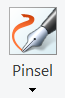 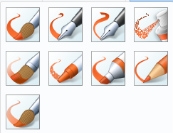 PinselwerkzeugKlicke auf das kleine Dreieck unterhalb des Pinselwerkzeugs.Es erscheint eine Auswahl an Stiften und Pinseln.Klicke auf das gewünschte Werkzeug.Du kannst das Werkzeug jetzt mit gedrückter Maustaste im Zeichenbereich benutzen. 